CURRICULUM VITAE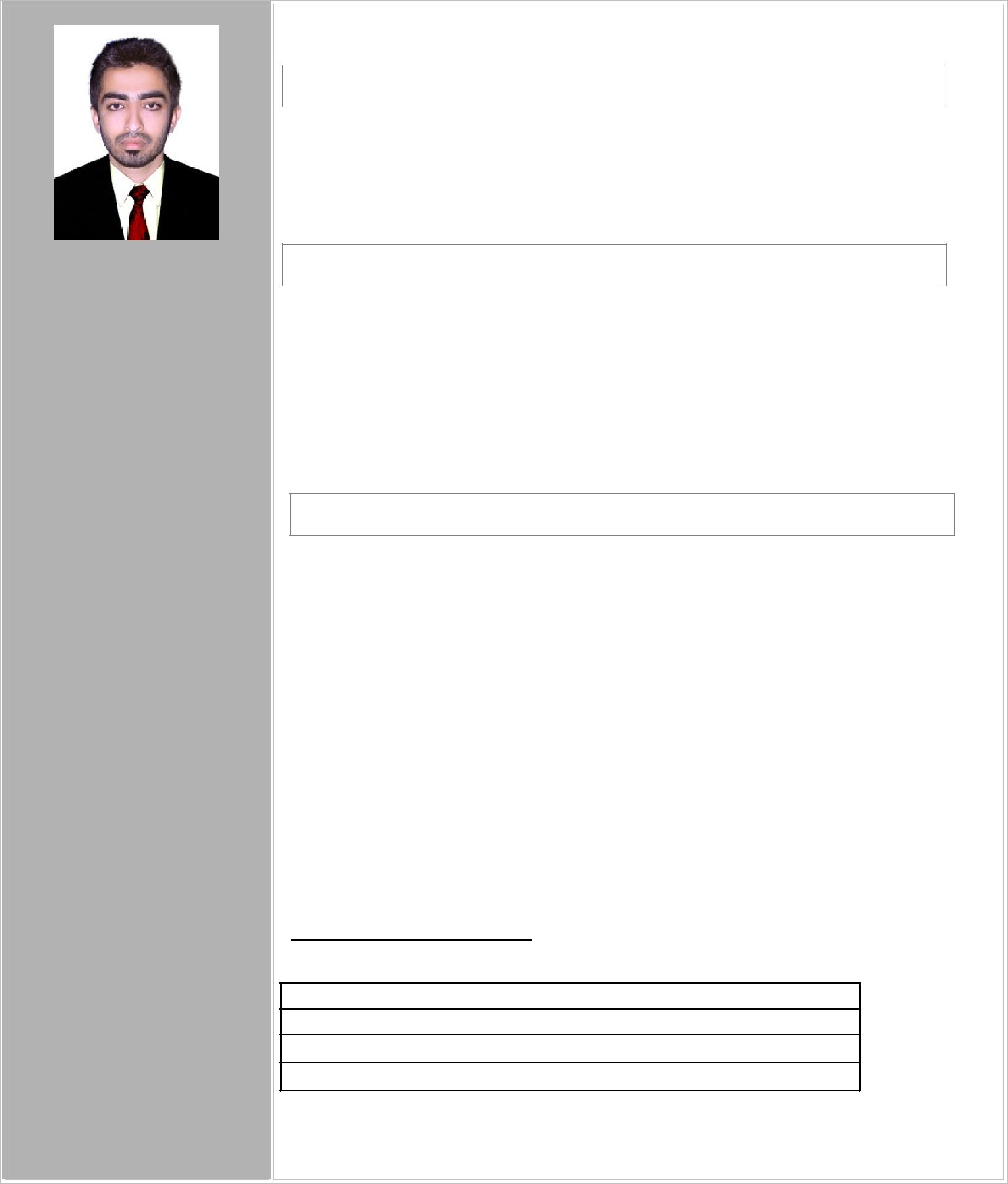 Mohammed Mohammed.333421@2freemail.com Abu dhabiUAEPersonal Details:D.O.B:01/01/1992Gender:maleNationality:Indian Marital status:SingleVisa Status: EmplomentVisaCareer ObjectivesTo attain a challenging and responsible position in software product applications development, for Developing / maintaining technical software applications that further enhance my skills and allow for Advancement.Academic ProfileB-Tech course completed with 67% in Computer science and Engineering from MEA Engineering College (MEA), Perinthalmanna, Malappuram. (Affiliated to University of Calicut) Completed Higher Secondary With 81% From kerala state Board. Completed SSLC With 80% from Kerala state Board. ExperienceTwo Year Experience As IT Engineer. RAMEZ Intl. Trading LLC Sharjah,UAE One year of total working Experience in Microsoft Technology Appstribes Technologies 23/718 ,Mini Bypass MeenchandhaCalicut -673018Duration : August 2013 – October 2014Competency : C#.Net,Asp.Net, Java Script,Ajax,SQL ServerPROFESSIONAL CERTIFICATIONMicrosoft Certified Solutions Expert (MCSE)Microsoft Certified Systems Engineer(MCSE)Cisco Certified Network Administrator( CCNA)Computer Hardware Engineering CertificationI am Proficient in…English Malayalam Hindi I am a…Played the role System Admin &Database Admin of A company Well experienced in Microsoft Server 2008,2012 R2 , Sql Server (2008,2012 &2014) And Networking -Ability To troubleshoot all software and hardware problems of Client.-Innovative, creative and helpful.-Performs better when motivated.-Ability to grasp the new skills very fast.-Sincere & hardworking.Good analytical, technical and programming skills Experience in handling multiple systems simultaneously. Takes responsibility and always ready to work hard and take stress in crucial stages of project & meet deadline. Technical Skills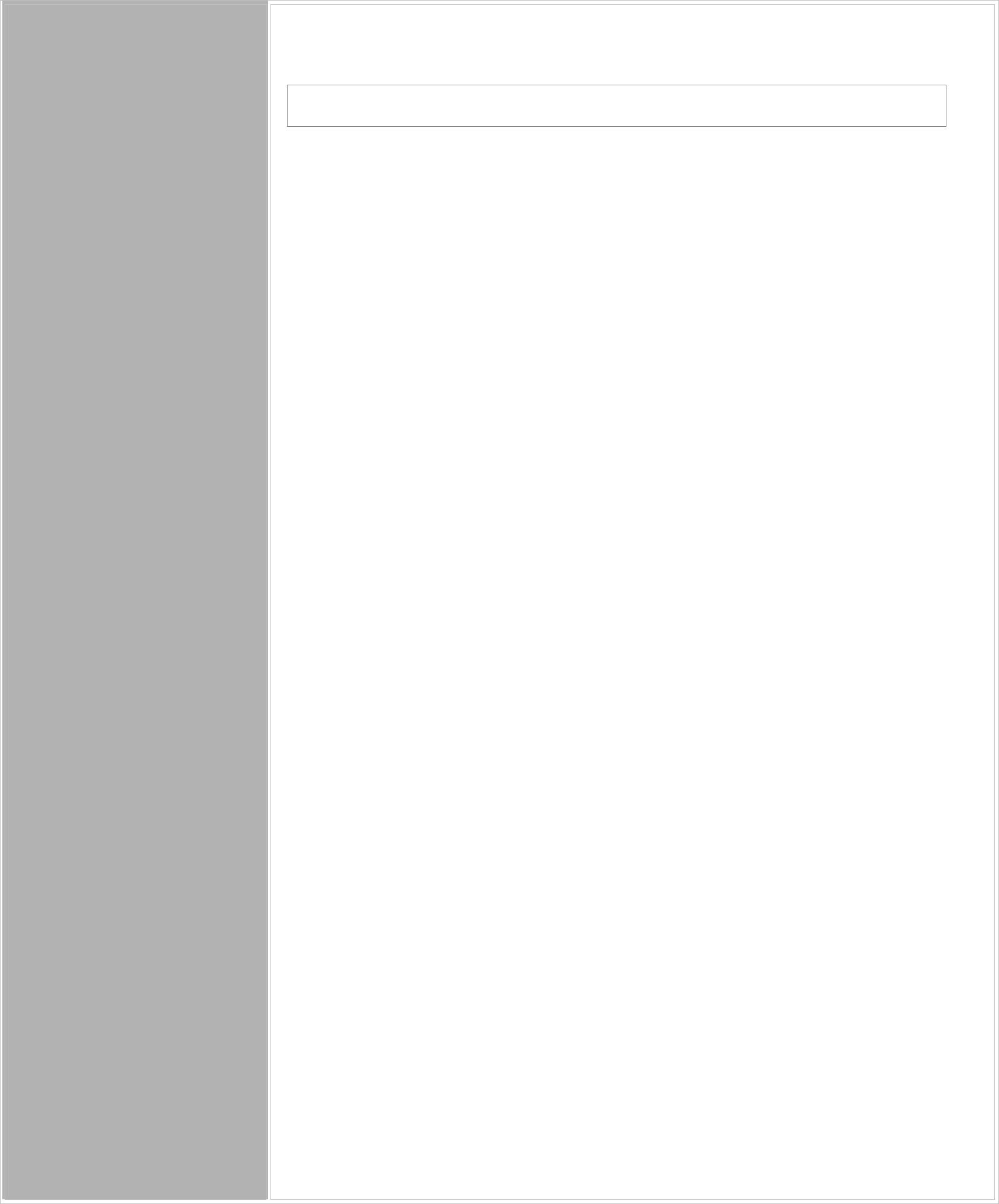 Day to day troubleshooting IT issues - LAN, WAN, Desktop, Printers, PDA,Wi-fiExperience in Windows Server 2008, Server 2012 R2 and Win7, Win8, Win10Experience in ITSM (IT Service Management ) processTroubleshooting via phone, email, or remote desktop connectionManage Active Directory and ADC.Implement Active directory Group PolicyExperience in Server troubleshootingExperience in POS systems.Experience in OutlookExperienced in new network implementation.Sonic wall configuration and managing experience .I T  Asset inventory management Experience in Firewall Configuring &troubleshooting LAN and  Wireless issuesTCP/IP Network Problem resolution and Wireless Network ConfigurationInstallation and configuration in Various business applications Outlook confirmation experiences Well Experienced in structured cabling systemHandling experiences PDA DevicesTroubleshooting and managing WAN connections (MPLS, VPN)Experience in Managing Alcatel-Lucent SLI 4-2 IP phone ServerExperiences in NAS (Network attached storages ) - WD My cloud EX4Install, configure and troubleshooting Desktop including peripherals, handheld, Multi functional Devices (MFD's), Local Printers, Network printers, Barcode printers and Barcode scanners, Document ScannersManaging and monitoring project filed engineers.Troubleshoot and resolve Desktop software, business applications, system,peripheral and handheld mobile device issues.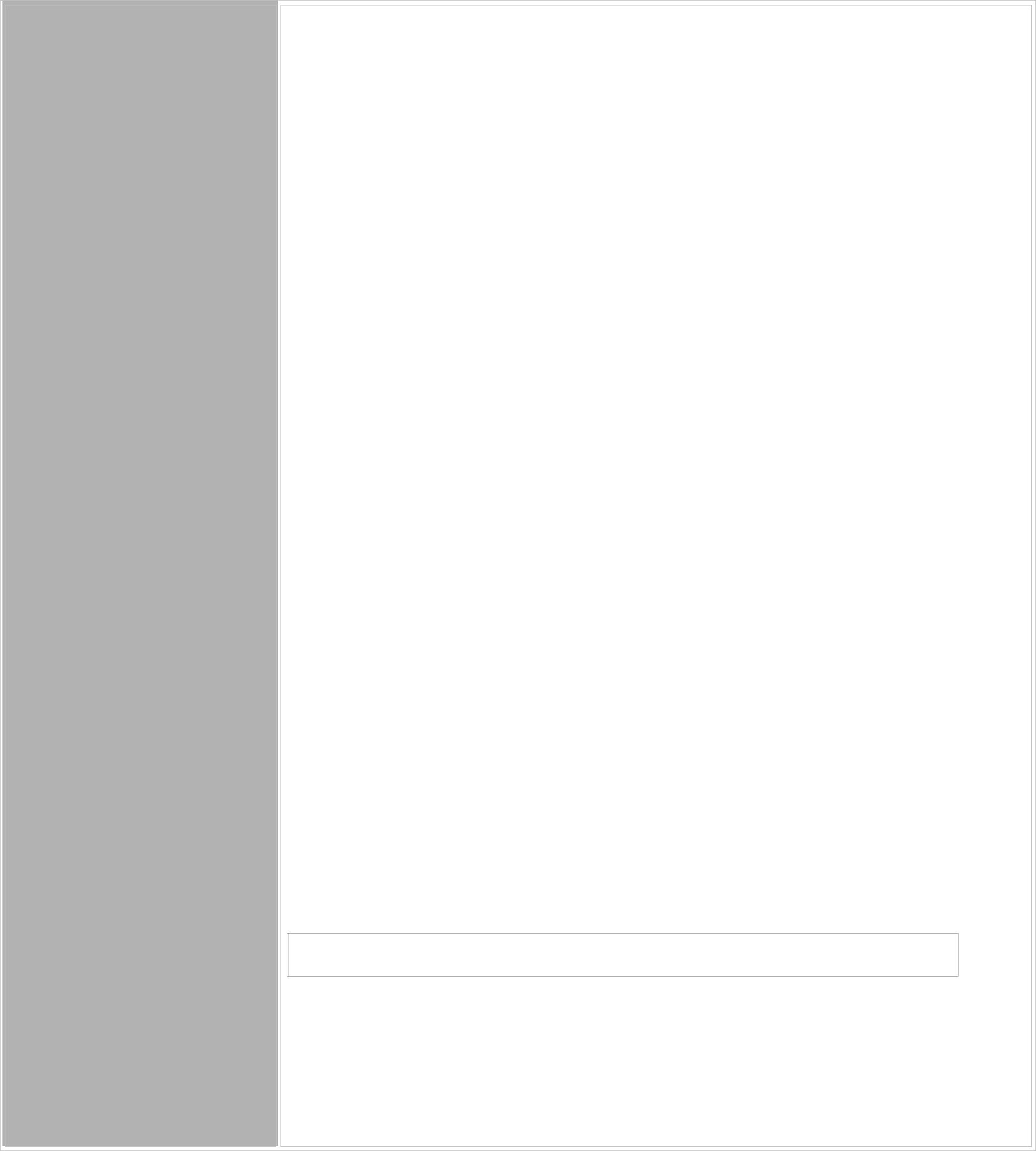 Positive thinking Smart worker Team player Quick learner Promoted to any environment Good creativity Communication skill SQL Severs 2014, 2008 r2replication monitoring and management .SQL Server 2014,2008 r2Database Backup, Different locations throughremote.Experience in Acronis True Image 19.0 BackupExperienced in voice logger server supportExperienced in Server Raid ConfigurationDELL Power Edge R630, R220 Series Servers and HP V1910 Seriesmanageable Switch'sClose coordination/assistance to Network Management Department(NM1)forany onsite node down issues, including basic troubleshooting ,resetting routers/switches ,etcMcAfee, Norton Antivirus Support expert WindowsXP/Vista/Win7/Win8/Win10McAfee HDLP configurationExperience in configuring outlook, office applicationsEnd User Support Project management, Vendor CoordinationProject activities, as required (e.g. Win7 Upgrade project, Asset Management).Install, uninstall and configure software including client business applicationsClient ERP based software's troubleshooting and Managing user CreationTimely and accurate documentation of work performed, ticket updates andtime reporting.Project coordination. (Vendors and Wipro-Partners )Configuring &troubleshooting LAN and Wireless issuesKnowledge server roles like DHCP,DNS,RASHandle IMAC’s (pre-approved, low impact– Install, Move ,Add and Change)Maintained company servers, computers, printers, cables and otherequipment.Responsible forth e support of network services relating to desktopconnectivity.Working knowledge on NSE Neat and BSE applicationsDeclarationI hereby declare that all the information given above is true to the best of my knowledge and bear responsibility for the correction of above-mentioned particulars.Mohammed Haris k